Сити-формат 1,2x1,8 м (пилон, остановочный павильон)Внимание! Приведённые технические требования носят ознакомительный характер.
Актуальные технические требования запрашивайте у менеджеровТребования к бумажным постерам:Материал - бумага, плотность материала 150 г/м2Цветность - 4+0 либо 4+2Размер постера – 1200 × 1800 ммЗапечатываемое поле – 1200 × 1800 ммГраницы информационного поля (текст, адреса, телефоны и т.п.) – 1135х1690 мм, относительно центра постераТребования к макетам для постеров сити-формат 1,2x1,8 м:Размер изображения в файле - 1200 × 1800 ммЗапечатываемое поле - 1200 × 1800 ммГраницы информационного поля - 1135 × 1690 ммЦветовая модель - CMYK, черный цвет композитный: (C-60; М-50; Y-40; К-100)Разрешение - 72 dpi (масштаб 1:1)Форматы - PSD (желательно в слоях), EPS или TIF без компрессии, AIПриложить цветную распечатку (или уменьшенную копию в формате jpg, RGB)Носители информации - СD, DVDПриложить цветную распечатку (или уменьшенную копию в формате jpg, RGB)Схема размещения информации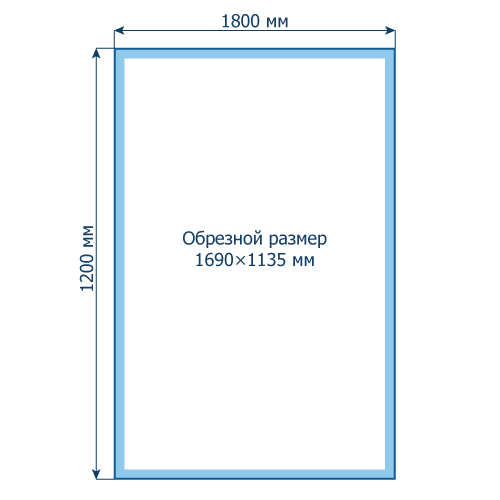 